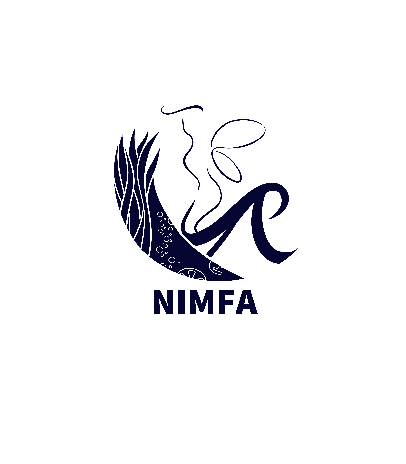 UNIVERSIDADE FEDERAL DE SANTA CATARINA NÚCLEO DE INFRAESTRUTURA MULTIUSUÁRIOCAMPUS UNIVERSITÁRIO REITOR JOÃO DAVID FERREIRA LIMA –DEPARTAMENTO DE BOTÂNICA CEP: 88040-970- FLORIANÓPOLIS - SCTELEFONE (048) 3721-8541 - E-mail: nimfaufsc@gmail.comDECLARAÇÃO DE MATERIALDescrição de material (Descrever tipo de amostra e potenciais riscos químicos e biológicos associados).Clique aqui para digitar texto.Descrição de elementos químicos (Relacionar todos os insumos que serão utilizados e sua periculosidade).Clique aqui para digitar texto.Descrição de procedimentos (Relacionar todos os usos de espaço para análises).Clique aqui para digitar texto.  TERMO DE CIÊNCIA	Declaro(amos) estar ciente e de acordo com as “Normas Gerais de Uso do Laboratório”, presentes no site do LAFIC, em http://www.lafic.ufsc.br/reserva/com as normas específicas do(s) equipamento(s) que utilizarei, e com as normas de boas práticas laboratoriais. Declaro(amos) veracidade nas informações prestadas no formulário de cadastro https://forms.gle/bPLj52dsun6tXG4k8. Florianópolis,Clique aqui para inserir uma data.DADOS PESSOAISNome Completo: Clique aqui para digitar texto.E-mail: Clique aqui para digitar texto.Responsável UFSC/Orientador: Clique aqui para digitar texto.  DESCRIÇÃO DE MATERIAL	Assinatura Física e CarimboResponsável UFSCAssinatura FísicaInteressado na Análise